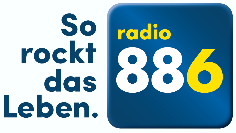 Frage 1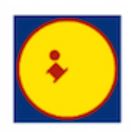 Frage 2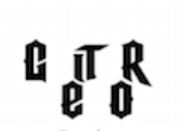 Frage 3Songzeile: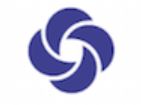 Frage 4Frage 5Frage 6Muse / The Offspring / Bring Me The Horizon / Five Finger Death Punch / Slipknot / Eskimo Callboy Frage 7 ________________
________________
Allerheiligen
________________
________________Frage 8Take a sad song, and make it better –Gotta leave you all behind and face the truth –Were you born to resist or be abused  - My friends are gonna be there too -Frage 9Frage 10
                                                       Frage 11
Frage 12Interpret:                                                            Titel:Frage 13Frage 14

                                            Frage 15Interpret:                                                            Titel:Frage 16( ) Ja, ist ein Scherz
( ) Nein, ist kein Scherz(X) Zusatzfrage 